
Important Events (Always defer to the parent calendar on our website, if you notice a discrepancy.)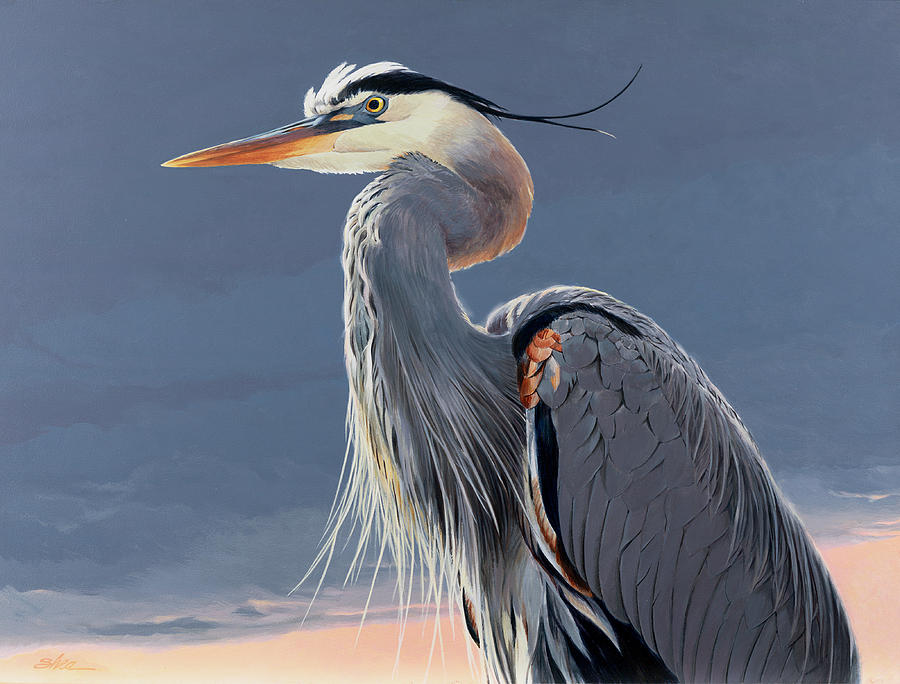 Welcome Back Potluck is 5:30-7:30 on Tuesday, August 29th.First Day of School for students is Tuesday, September 5th.Weekly Update: We are very excited for the school year to begin.  This year brings many new faces and talents to the upper elementary.  Josie will be joining us from Utah as a very experienced guide.  And we are so excited to have Michelle’s energy and passion join us from lower elementary.  (Matt and Nicole will still be here like always).  Please look below for helpful hints for the beginning of the school year, as well as the supply list.  Josie and Matt have spent much of the summer cataloging the materials, repairing things, and working together to really make this year an incredible and passion filled year of curiosity and exploration.  We can’t wait to share it with y’all!Supply List:
1) Things we would like ALL students to bring. The $60 supply fee for the school.1 small personalized pencil pouch/bin that can lay flat and clip into a 3 ring binder.A library card  for the Silverton LibraryA healthy snack each day to be available in the morning.1 water permanent bottle labeled with their name (If they want to be able to drink tea, it should be a sealing travel mug like a Contigo).If students do not ALWAYS wear athletic shoes, we ask that students bring athletic shoes to leave at school- last year we had some students try to do PE in socks or rain boots and neither of those allowed for proper PE.Indoor shoes are optional in upper elementary, but muddy shoes/boots will not be allowed in the classroom.We will be going outside daily- so have the appropriate gear for hot/cold/rainy/etc. days.  We will also be having PE daily- so school outfits should be PE friendly.2) Requests for items, of which we always need more. (NOT MANDATORY)     -     Facial Tissue- like Kleenex.
     -     Essential Oils for our diffusers
     -     Pet Supplies for our classroom animals
     -     Fun squares of Scrapbook Paper to make learning journals
     -     EXPO markers in many colorsFirst Day Advice/Reminders:Start returning to your school sleep schedule about a week ahead of time to make the transition easier.Please remember that our space is limited, so keep back packs etc. on the small side.Cell phones/electronics are recommended to be left at home, but if they come to school, must be given to a teacher each day.Gratitude Corner: Thank you to those that contributed to our classroom’s Donor’s ChooseThank you to the MANY families we have seen helping over the summer!Thank you to those of you who housed animals and plants for the break!  Feel free to text Matt (612-419-1904) to arrange a drop off the week before school.